О внесении изменений в постановлениеАдминистрации ЗАТО г. Зеленогорскаот 22.11.2017 № 280-п «Об утвержденииПоложения о предоставлении во владениеи (или) пользование муниципальногоимущества социально ориентированным некоммерческим организациям»В целях уточнения условий предоставления во владение и (или) пользование муниципального имущества социально ориентированным некоммерческим организациям, руководствуясь Уставом города Зеленогорска,ПОСТАНОВЛЯЮ:1. Внести в постановление Администрации ЗАТО г. Зеленогорска от 22.11.2017 № 280-п «Об утверждении Положения о предоставлении во владение и (или) пользование муниципального имущества социально ориентированным некоммерческим организациям» следующие изменения:1.1. Пункт 3 изложить в следующей редакции: «3. Контроль за выполнением настоящего постановления возложить на первого заместителя Главы ЗАТО г. Зеленогорска по стратегическому планированию, экономическому развитию и финансам и заместителя Главы ЗАТО г. Зеленогорска по вопросам социальной сферы.».1.2. В приложении: 1.2.1. Пункт 1.3 изложить в следующей редакции: «1.3. Предоставление муниципального имущества в безвозмездное пользование СО НКО осуществляется на основании договоров безвозмездного пользования, согласно которым в течение одного года с даты заключения таких договоров обязанность по оплате расходов, связанных с оплатой коммунальных услуг, расходов на содержание и ремонт муниципального имущества возлагается на ссудодателя.».1.2.2. Пункт 1.8 изложить в следующей редакции:«1.8. Срок, на который заключаются договоры безвозмездного пользования с СО НКО, составляет не менее чем 5 лет.».1.2.3. Пункт 3.1 изложить в следующей редакции:«3.1. Предоставление СО НКО муниципального имущества в безвозмездное пользование без проведения торгов осуществляется в порядке, предусмотренном Положением о порядке предоставления в аренду, безвозмездное пользование муниципального имущества, утвержденным решением Совета депутатов ЗАТО г. Зеленогорска.».2. Настоящее постановление вступает в силу в день, следующий за днем его опубликования в газете «Панорама». 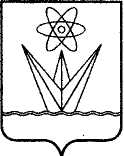 АДМИНИСТРАЦИЯЗАКРЫТОГО АДМИНИСТРАТИВНО – ТЕРРИТОРИАЛЬНОГО ОБРАЗОВАНИЯ  ГОРОДА  ЗЕЛЕНОГОРСКА КРАСНОЯРСКОГО КРАЯП О С Т А Н О В Л Е Н И ЕАДМИНИСТРАЦИЯЗАКРЫТОГО АДМИНИСТРАТИВНО – ТЕРРИТОРИАЛЬНОГО ОБРАЗОВАНИЯ  ГОРОДА  ЗЕЛЕНОГОРСКА КРАСНОЯРСКОГО КРАЯП О С Т А Н О В Л Е Н И ЕАДМИНИСТРАЦИЯЗАКРЫТОГО АДМИНИСТРАТИВНО – ТЕРРИТОРИАЛЬНОГО ОБРАЗОВАНИЯ  ГОРОДА  ЗЕЛЕНОГОРСКА КРАСНОЯРСКОГО КРАЯП О С Т А Н О В Л Е Н И ЕАДМИНИСТРАЦИЯЗАКРЫТОГО АДМИНИСТРАТИВНО – ТЕРРИТОРИАЛЬНОГО ОБРАЗОВАНИЯ  ГОРОДА  ЗЕЛЕНОГОРСКА КРАСНОЯРСКОГО КРАЯП О С Т А Н О В Л Е Н И ЕАДМИНИСТРАЦИЯЗАКРЫТОГО АДМИНИСТРАТИВНО – ТЕРРИТОРИАЛЬНОГО ОБРАЗОВАНИЯ  ГОРОДА  ЗЕЛЕНОГОРСКА КРАСНОЯРСКОГО КРАЯП О С Т А Н О В Л Е Н И Е06.09.2021г. Зеленогорскг. Зеленогорск№116-пГлава ЗАТО г. Зеленогорска                  М.В. Сперанский           